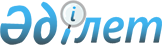 Об утверждении Правил разработки и утверждения инструкций по безопасности и охране труда в организации
					
			Утративший силу
			
			
		
					Приказ Министра труда и социальной защиты населения Республики Казахстан от 2 декабря 2004 г. N 278-п. Зарегистрирован в Министерстве юстиции Республики Казахстан 6 января 2005 г. за N 3323. Утратил силу приказом Министра труда и социальной защиты населения Республики Казахстан от 16 июля 2007 года N 157-п



      


Сноска. Приказ Министра труда и социальной защиты населения РК от 2 декабря 2004 г. N 278-п утратил силу приказом Министра труда и социальной защиты населения РК от 16 июля 2007 г. N 


 157-п 


.



      В соответствии с пунктом 3 
 статьи 22 
 Закона Республики Казахстан "О безопасности и охране труда" 

ПРИКАЗЫВАЮ:




     1. Утвердить прилагаемые Правила разработки и утверждения инструкций по безопасности и охране труда в организации. 



     2. Признать утратившим силу 
 постановление 
 Министерства труда Республики Казахстан от 28 июня 1994 года № 60 "Об утверждении Положения о порядке разработки и утверждения правил и инструкций по охране труда и Методических указаний по разработке правил и инструкций по охране труда" (зарегистрированное в Реестре государственной регистрации ведомственных нормативных правовых актов Министерства юстиции Республики Казахстан за № 3).



     3. Настоящий приказ вступает в силу со дня государственной регистрации в Министерстве юстиции Республики Казахстан. 


     Министр 


     Утверждены           



приказом Министра труда и   



социальной защиты населения   



Республики Казахстан     



от 2 декабря 2004 г. N 278-п. 



Правила






разработки и утверждения инструкций 






по безопасности и охране труда в организации 





1. Общие положения



     1. Настоящие Правила разработки и утверждения инструкций по безопасности и охране труда в организации (далее - Правила) разработаны в соответствии с 
 Законом 
 Республики Казахстан "О безопасности и охране труда" и устанавливают порядок разработки и утверждения инструкций по безопасности и охране труда в организации.



     2. Инструкция по безопасности и охране труда в организации - акт работодателя, детализирующий применение законодательства в области безопасности и охраны труда при выполнении работ в производственных помещениях, на территории предприятия, строительных площадках, транспортных средствах и в иных местах организации, где производятся эти работы или выполняются служебные обязанности. 



  2. Разработка инструкций по безопасности и охране труда



     3. Разработка инструкций по безопасности и охране труда (далее - Инструкция) осуществляется работодателем как для каждой профессии на участке, в цехе, службе, лаборатории и организации в целом, так и на отдельные виды работ (работа на высоте, испытания и др.) и рабочих мест, согласно перечню, который составляется службой безопасности и охраны труда или специалистом по безопасности и охране труда (далее - ответственное лицо) при участии руководителей заинтересованных структурных подразделений организации и представителей работников.



     Разработка инструкций может осуществляться также специалистами научных учреждений в области безопасности и охраны труда на договорной основе по заявке работодателя (организации). 



     4. Перечень составляется на основе штатного расписания организации, утвержденного с учетом Единого тарифно-квалификационного справочника работ, профессий рабочих и Квалификационного справочника должностей служащих. Составленный перечень утверждается руководителем или иным уполномоченным лицом и рассылается во все структурные подразделения организации.



     5. Инструкции разрабатываются на основе нормативных правовых актов Республики Казахстан и отраслевых нормативов по безопасности и охране труда с учетом требований безопасности, изложенных в эксплуатационной и ремонтной документации заводов-изготовителей оборудования, а также в технологической документации предприятия и условий производства. 



     6. Подготовительная работа, необходимая для разработки инструкций, включает:



     1) изучение технологического процесса, выявление возможных опасных и вредных производственных факторов, возникающих при нормальном его протекании и при отклонениях от оптимального режима, а также определение мер и средств защиты от указанных факторов; 



     2) определение соответствия требованиям безопасности применяемых оборудования, приспособлений и инструмента; 



     3) подбор материалов по вопросам безопасности и охраны труда, которые могут быть использованы при разработке инструкций; 



     4) изучение конструктивных особенностей и эффективности средств защиты, которые могут быть использованы при выполнении соответствующих работ;



     5) изучение информационных писем, распоряжений и приказов соответствующего государственного органа по результатам аварий и несчастных случаев на предприятиях отрасли;



     6) проведение анализа причин производственного травматизма, аварийных ситуаций и профессиональных заболеваний для данной профессии (вида работ) в организации; 



     7) определение безопасных методов и приемов работ, их последовательности, а также технических и организационных мероприятий, подлежащих включению в инструкцию; 



     8) определение режимов труда и отдыха на основе утвержденных норм. 



     7. Для вводимых в действие новых производств, технологий или оборудования допускается разработка и применение временных инструкций на срок до приемки объекта в эксплуатацию государственной приемочной комиссией. 



     Временные инструкции должны обеспечивать безопасное ведение технологических процессов (работ) и безопасную эксплуатацию оборудования. Разработка временных инструкций осуществляется в порядке, установленном настоящими Правилами. 




 


3. Содержание инструкций 



     8. Каждой инструкции должно быть присвоено соответствующее наименование. В наименовании следует кратко указать для какой профессии или вида работ она предназначена, например: "Инструкция по безопасности и охране труда для газосварщика", "Инструкция по безопасности и охране труда при выполнении работ на высоте" и так далее.



     9. Инструкция содержит краткую характеристику технологического процесса и всесторонне охватывает вопросы организации безопасного труда.



     10. Требования инструкции следует излагать в соответствии с последовательностью технологического процесса, с учетом условий, в которых выполняется данная работа:



     1) общие требования безопасности и охраны труда;



     2) требования безопасности и охраны труда перед началом работы;



     3) требования безопасности и охраны труда во время работы; 



     4) требования безопасности и охраны в аварийных ситуациях;



     5) требования безопасности и охраны труда по окончании работы. 



     11. В разделе "Общие требования безопасности и охраны труда" отражаются:



     1) условия допуска лиц к самостоятельной работе по профессии или к выполнению соответствующей работы (возраст, пол, состояние здоровья, проведение инструктажей); 



     2) указания о необходимости соблюдения правил внутреннего распорядка; 



     3) требования по выполнению режимов труда и отдыха;



     4) характеристики опасных и вредных производственных факторов, воздействующих на работника;



     5) нормы выдачи для данной профессии спецодежды, спецобуви и других средств индивидуальной защиты с указанием обозначений государственных, отраслевых стандартов и технических условий на них; 



     6) требования по обеспечению пожаро- и взрывобезопасности; 



     7) правила личной гигиены, которые должен знать и соблюдать работник при выполнении работы.



     12. В разделе "Требования безопасности и охраны труда перед началом работы" должны быть изложены: 



     1) порядок подготовки рабочего места, средств индивидуальной защиты; 



     2) порядок проверки исправности оборудования, приспособлений и инструмента, ограждений, сигнализации, блокированных и других устройств, защитного заземления, вентиляции, местного освещения и т.п.;



     3) порядок проверки наличия и состояния исходных материалов (заготовки, полуфабрикаты);



     4) порядок приема смены в случае непрерывной работы; 



     5) требования производственной санитарии. 



     13. В разделе "Требования безопасности и охраны труда во время работы" должны быть изложены: 



     1) способы и приемы безопасного выполнения работ, правила использования технологического оборудования, приспособлений и инструментов; 



     2) требования безопасного обращения с исходными материалами (сырье, заготовки, полуфабрикаты);



     3) правила безопасной эксплуатации транспортных средств, тары и грузоподъемных механизмов; 



     4) указания по безопасному содержанию рабочего места; 



     5) основные виды отклонений от нормативного технологического режима и методы их устранения;



     6) действия, направленные на предотвращение аварийных ситуаций; 



     7) требования к использованию средств защиты работников. 



     14. В разделе "Требования безопасности и охраны труда в аварийных ситуациях" должны быть изложены: 



     1) действия работников при возникновении аварий и ситуаций, которые могут привести к нежелательным последствиям; 



     2) действия по оказанию медицинской помощи пострадавшим при травмировании, отравлении и внезапном заболевании;



     3) порядок уведомления администрации организации о случаях травмирования работника и неисправности оборудования, приспособлений и инструмента. 



     15. В разделе "Требования безопасности и охраны труда по окончании работы" должны быть изложены:



     1) порядок безопасного отключения, остановки, разборки, очистки и смазки оборудования, приспособлений, машин, механизмов и аппаратуры, а при непрерывном процессе - порядок передачи их по смене; 



     2) порядок сдачи рабочего места; 



     3) порядок уборки отходов производства; 



     4) требования соблюдения личной гигиены и производственной санитарии;



     5) порядок извещения руководителя о всех недостатках, обнаруженных во время работы. 



     16. Инструкции не должны содержать ссылок на нормативные правовые акты. Требования нормативных правовых актов должны быть учтены в инструкциях. При необходимости требования этих нормативных правовых актов следует воспроизводить в инструкциях. 




 


4. Утверждение и пересмотр инструкций


 

     17. Инструкции утверждаются работодателем (руководителем) после согласования со службой безопасности и охраны труда или ответственным лицом и другими заинтересованными структурными подразделениями, должностными лицами и представителями работников организации. 



     18. Утвержденные инструкции учитываются службой безопасности и охраны труда или ответственным лицом организации в журнале учета инструкций по безопасности и охране труда. 



     19. Служба безопасности и охраны труда организации или ответственное лицо осуществляет постоянный контроль за своевременной разработкой, проверкой и пересмотром инструкций, оказывает методическую помощь разработчикам, содействует им в ознакомлении с нормативными правовыми актами Республики Казахстан и отраслевыми нормативами по безопасности и охране труда и действующими стандартами. 



     20. Пересмотр инструкций по профессиям или видам работ, связанным с повышенной опасностью, должен проводиться не реже одного раза в 3 года. Инструкции подлежат пересмотру досрочно в следующих случаях: 



     1) при изменении законодательных актов, государственных стандартов и других нормативных правовых актов Республики Казахстан; 



     2) при внедрении новой техники и технологии; 



     3) по результатам расследования несчастных случаев на производстве, аварий и катастроф.



     По результатам пересмотра определяется необходимость внесения изменений и дополнений в инструкции. 



     21. Если в течении установленного пунктом 20 настоящих правил срока условия труда работников организации не изменились, то действие инструкции продлевается на следующий срок, о чем делается запись на первой странице инструкции (ставится штамп "Пересмотрено", дата и подпись лица, ответственного за пересмотр инструкции). 




 


5. Заключительная часть



     22. Выдача инструкций руководителям подразделений (служб) организации осуществляется службой безопасности и охраны труда или ответственным лицом с регистрацией их в журнале учета выдачи инструкций. 



     23. Инструкции для работников выдаются для ознакомления под расписку в личной карточке инструктажа, а также вывешиваются на рабочих местах либо ином месте, доступном для работников. 



     24. У руководителя подразделения (службы) организации должен постоянно храниться комплект действующих в подразделении (службе) инструкций для работников всех профессий и по всем видам работ данного подразделения (службы), а также перечень этих инструкций, утвержденных руководителем организации. 



     25. У каждого руководителя участка (мастер, прораб и т.д.) должен быть в наличии комплект инструкций для работников, занятых на данном участке, по всем профессиям и видам работ.

					© 2012. РГП на ПХВ «Институт законодательства и правовой информации Республики Казахстан» Министерства юстиции Республики Казахстан
				